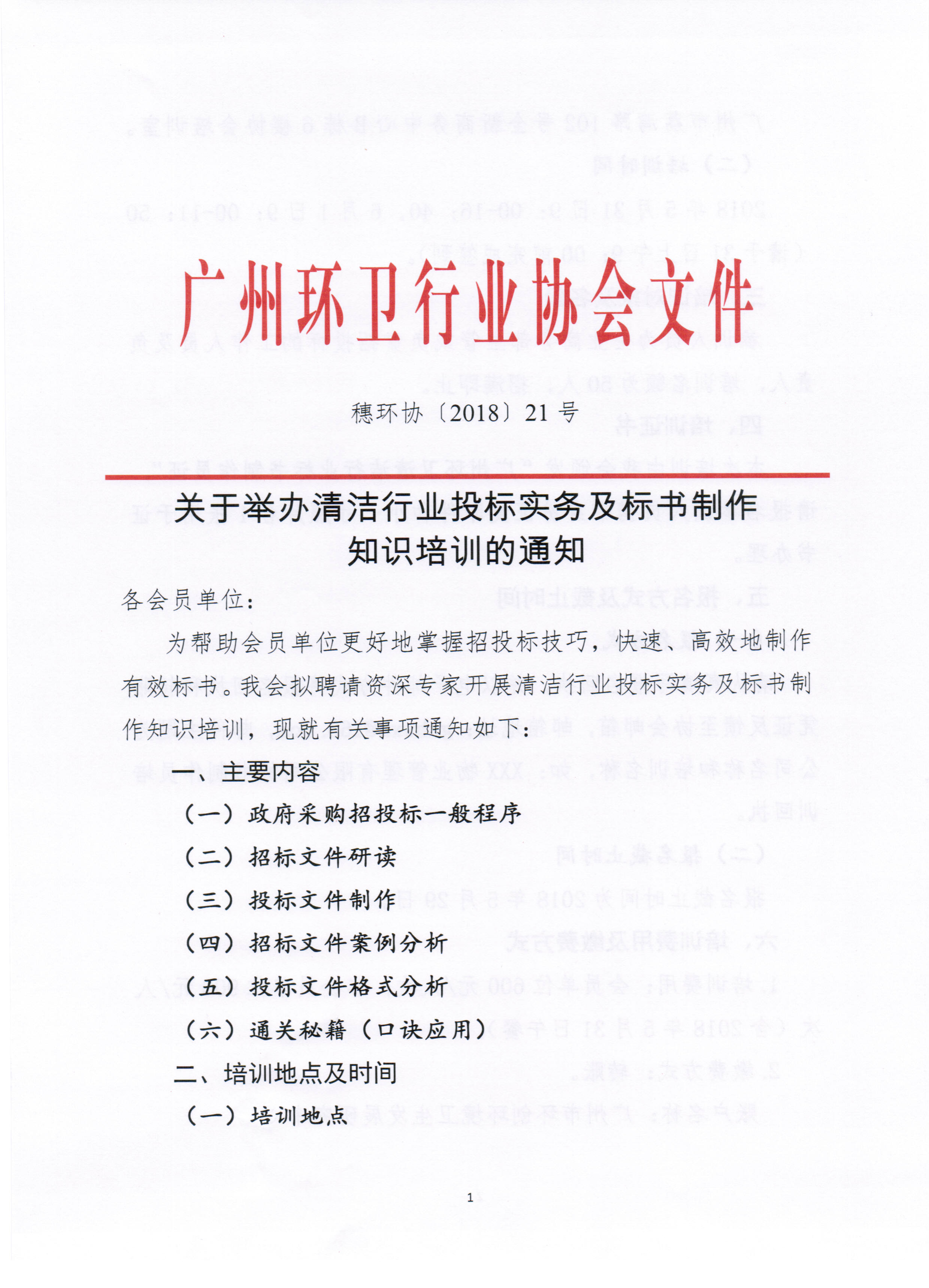 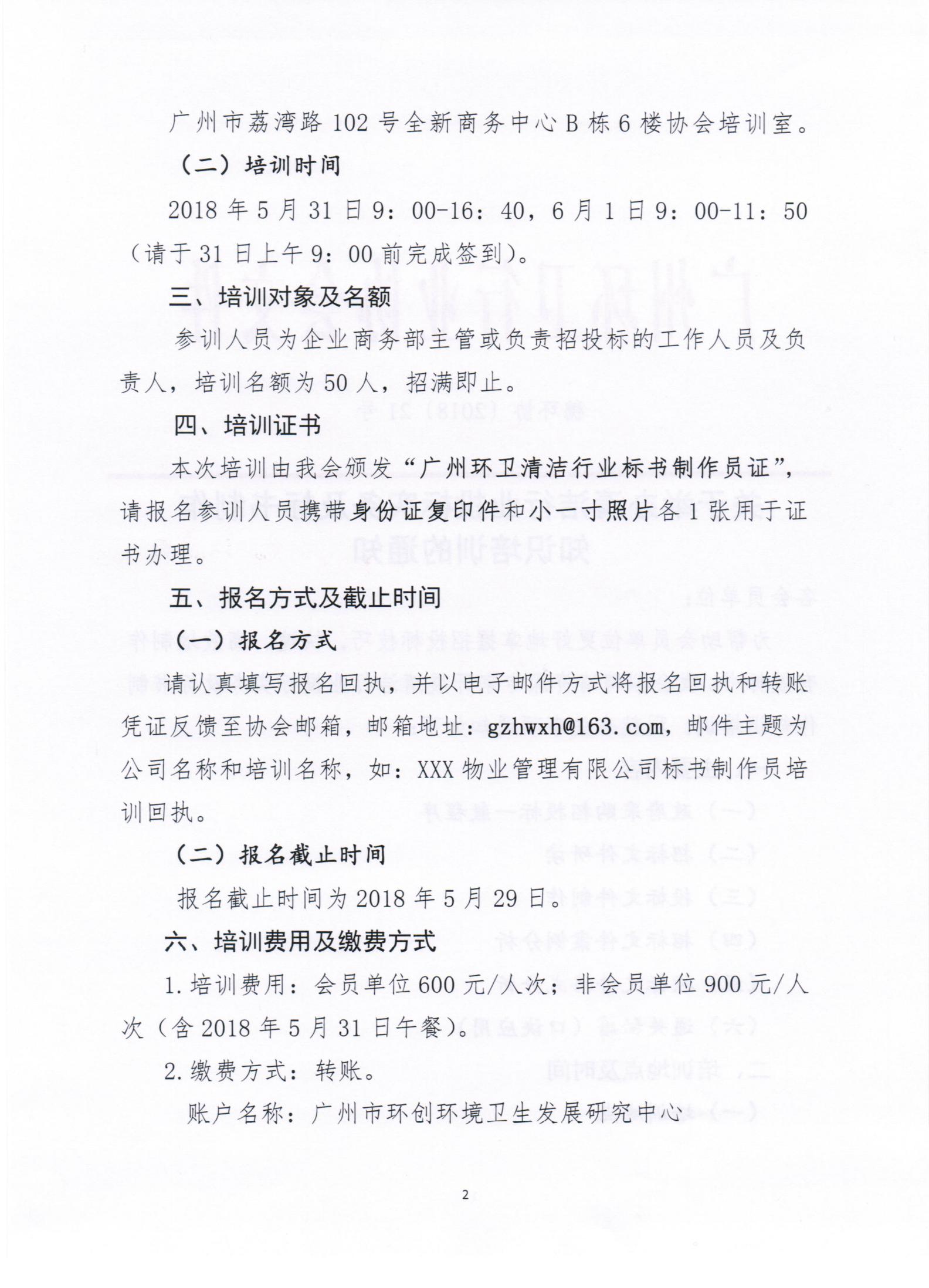 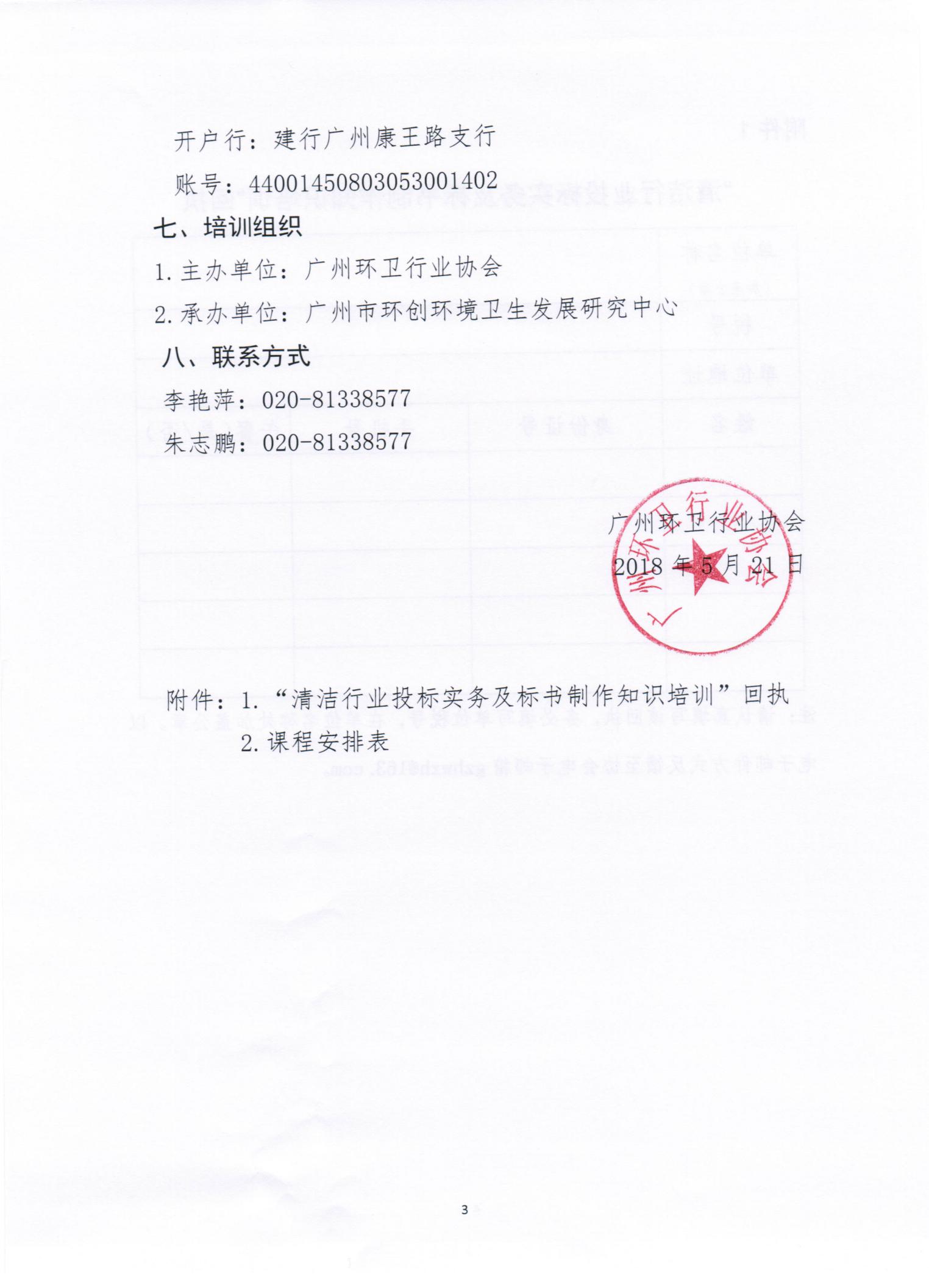 附件1 “清洁行业投标实务及标书制作知识培训”回执注：请认真填写该回执，务必填写单位税号，在单位名称处加盖公章。以电子邮件方式反馈至协会电子邮箱gzhwxh@163.com。附件2课程安排表单位名称（加盖公章）税号单位地址姓名身份证号手机号午餐（是/否）序号课程时间时间1政府采购招投标一般程序5月31日9:00-10:002招标文件研读5月31日10:10-11:103讨论及答疑5月31日11:10-11:504午餐及休息5月31日11：50-13：305投标文件制作5月31日13:30-14:206招标文件案例分析5月31日14:30-15：507讨论及答疑5月31日16:00-16:408投标文件格式分析6月1日9:00-10:009通关秘籍（口诀应用）6月1日10:10-10:5010结业测验6月1日11:10-11:50